Criteria 4.1.2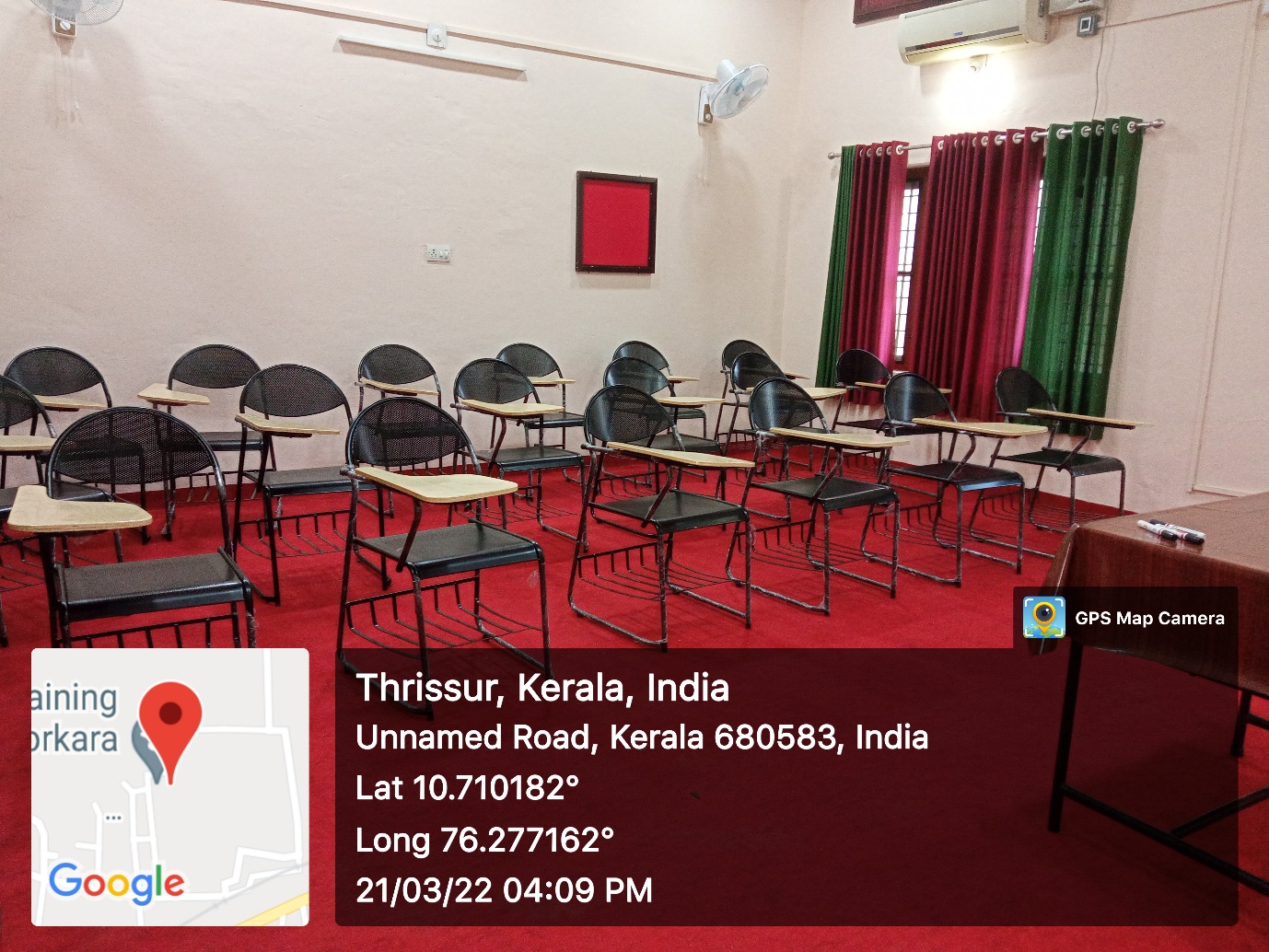 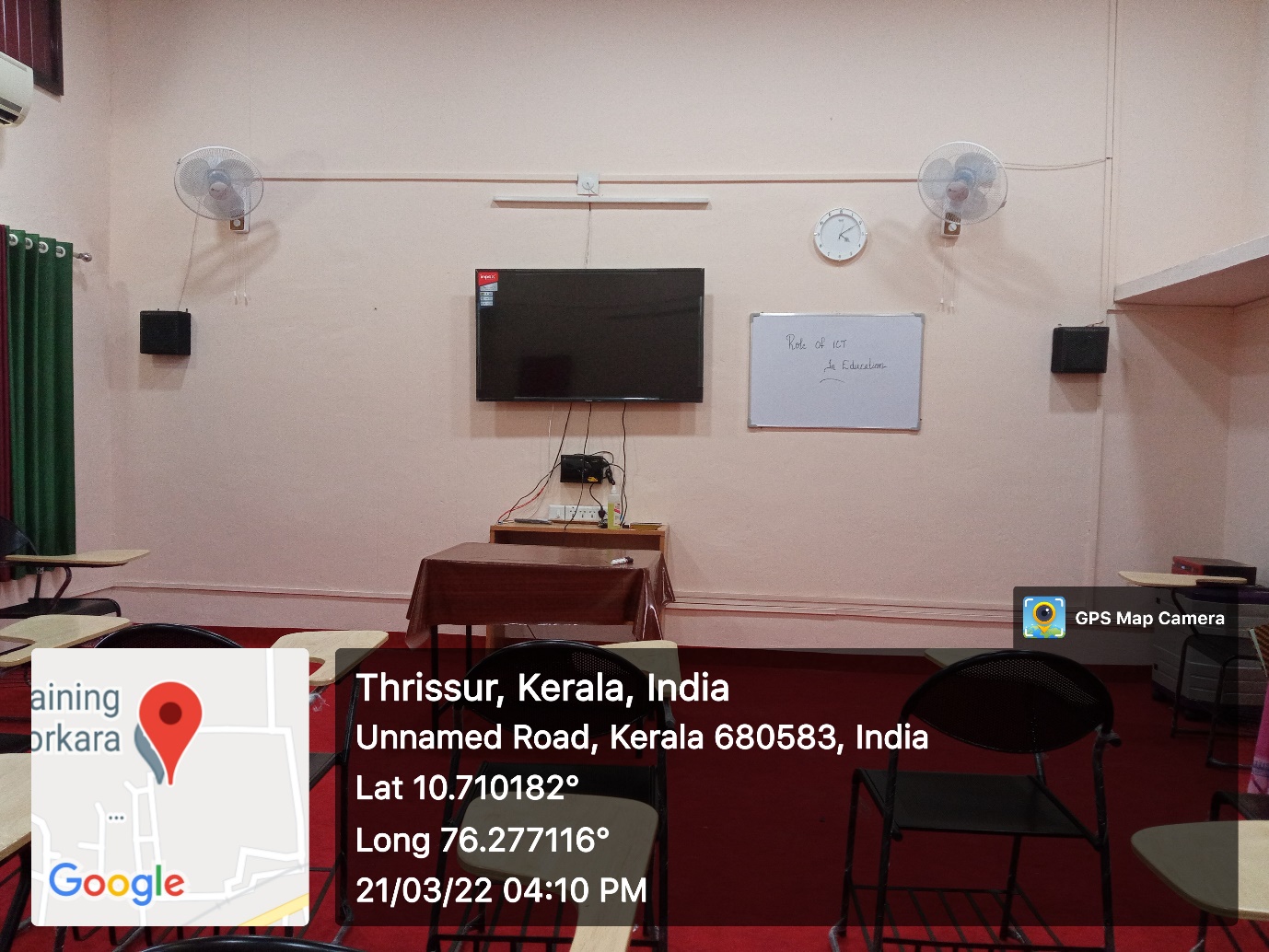 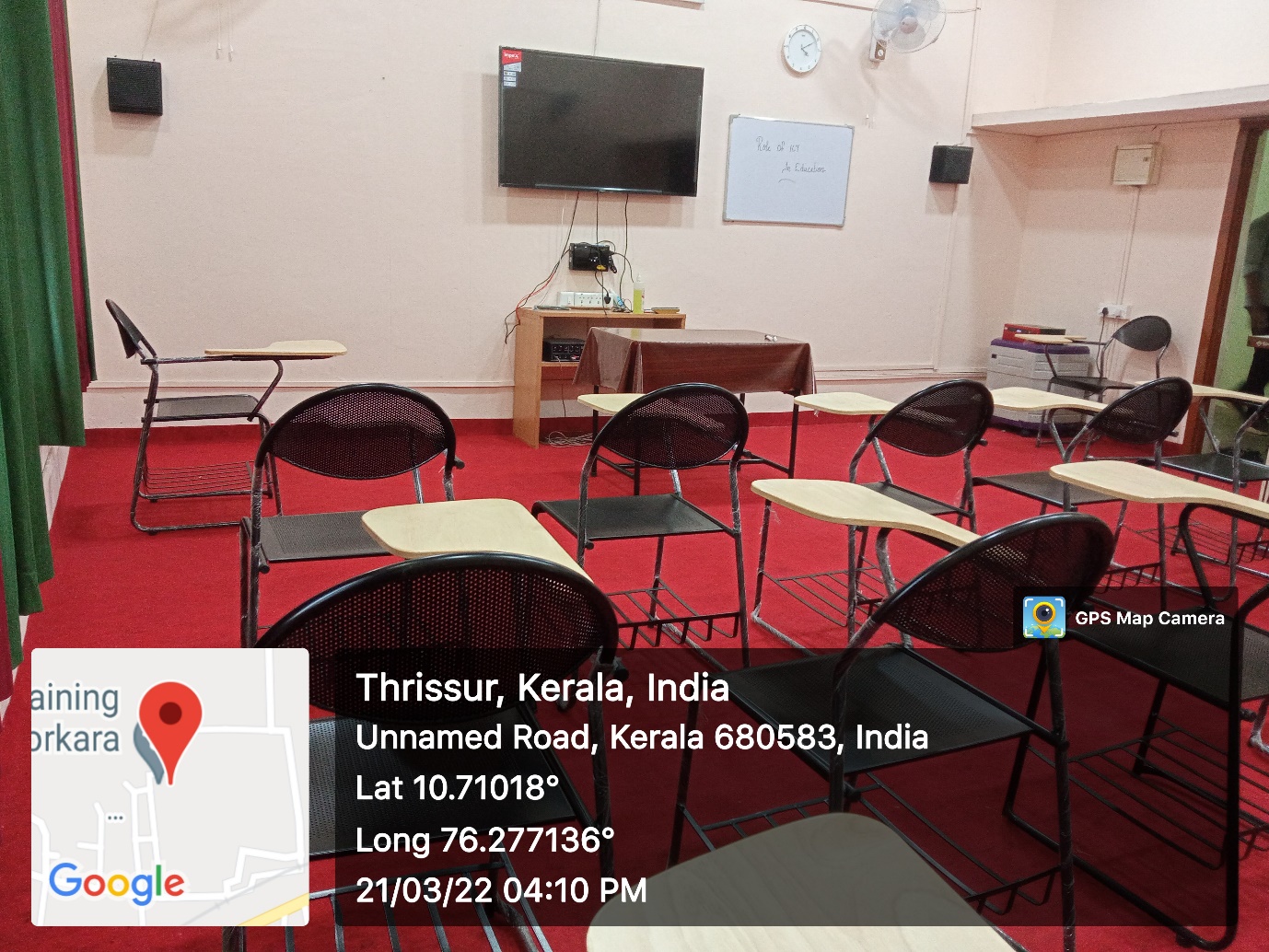 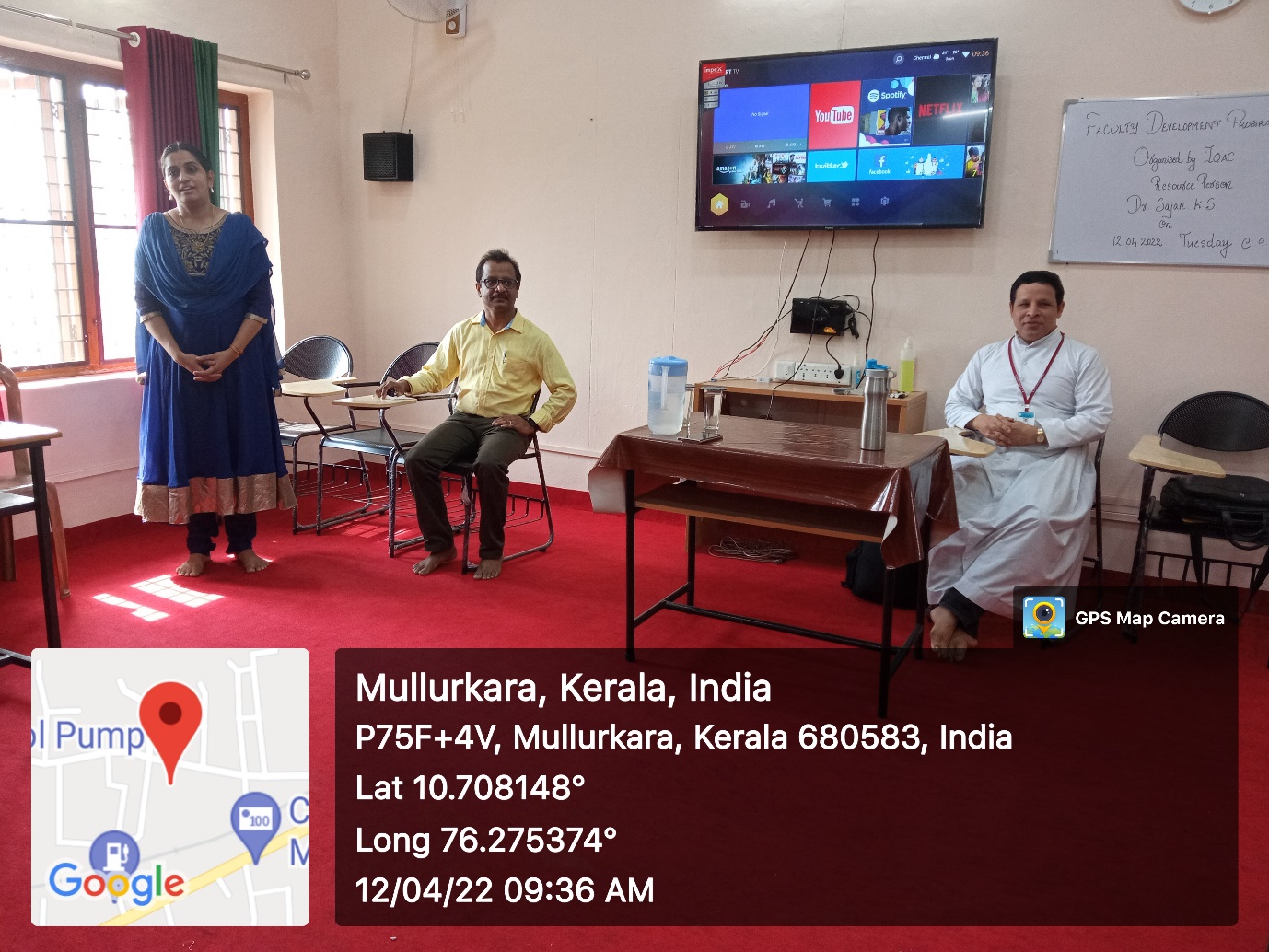 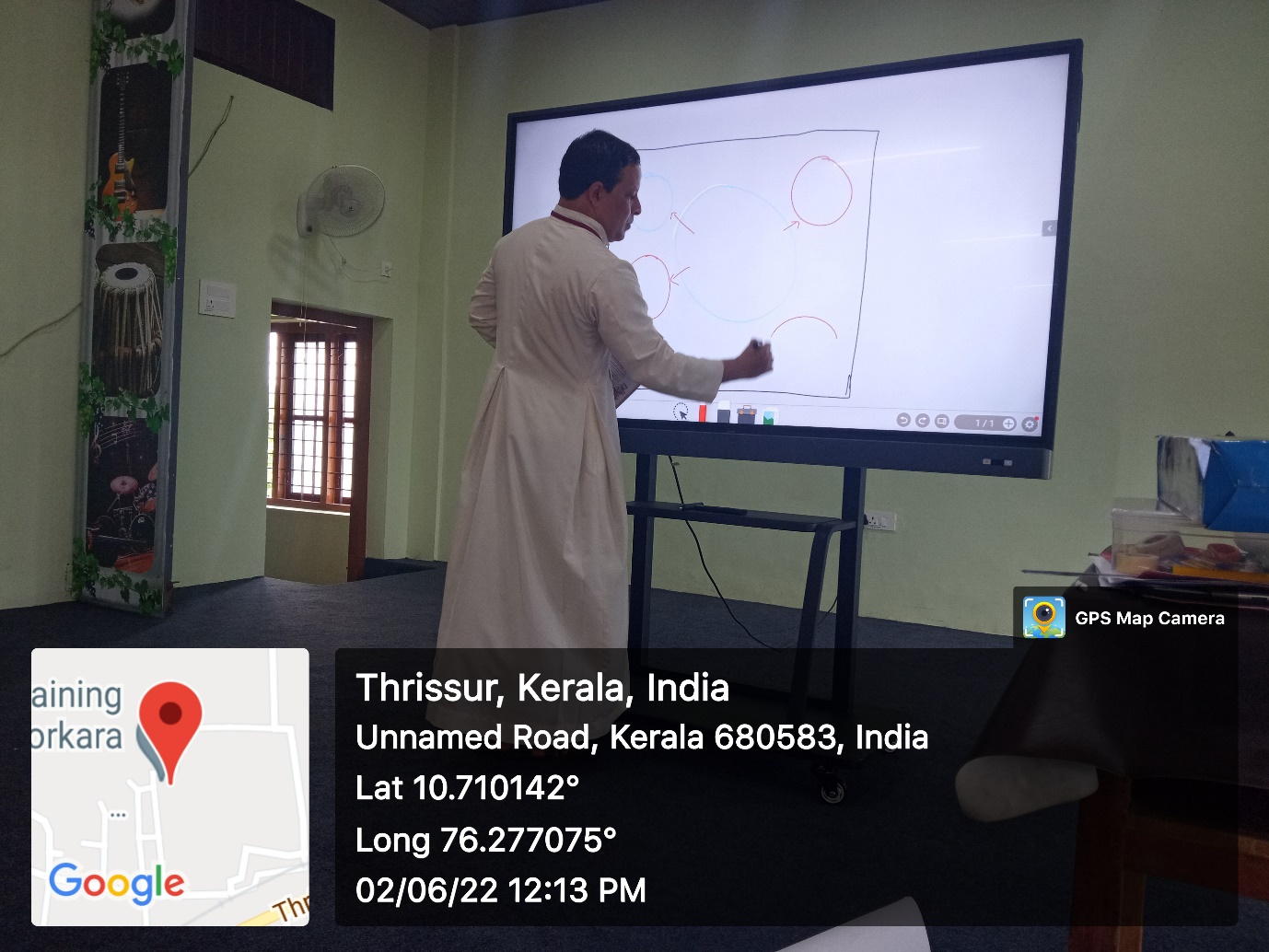 